Harlow ShapleyHarlow Shapley va néixer a Nashville, Missouri, el 2 de novembre de 1885 i va morir a Boulder, Colorado el 20 d'octubre de 1972. Shapley anava a estudiar periodisme però va acabar estudiant astronomia. Va obtenir la licenciatura en 1914 i el master en 1911. la primera vegada va rebutjar a realitzar el doctorat però en 1914 el va obtenir amb una tesis sobre 90 estrellas binaries eclipsants, que crearia una nova branca en l’astronomia de les estrelles dobles.En aquell mateix any, va entrar a treballar a l’observatori de la muntanya Wilson.Va proposar la teoria de la pulsació per a estrelles cefeides com a variacions intrínseques de la seva llum i no com a sistemes eclipsants com s’havia pensat fins aquell moment.Va deixar d’estudiar les estrelles variables i va començar a estudiar els cúmuls globulars això el va permetre descobrir que la via Lactea era molt més gran del que es creia en aquell moment i que la posició del sol no era en absolut una posició especial.El 26 d’abril de 1920 va participar en el gran debat amb Heber D.Curtis sobre la naturalesa de les nebuloses i de les galàxies i sobre la mida de l’univers. Ell defensava que el sol no era el centre de la Via Lactea i el cúmuls globulars i les nebluloses espirals eren part d’ella. En el primer cas tenia raó però al segon s’equivocava.Al 1952 es va retirar del càrrec de director que tenia i va seguir impartint clases fins al 1956.Els seus llibres més destacats van ser:-Stars Clusters(1930)-Galaxies(1943)-The Inner Metagalaxie(1958)-Of stars And men(1958)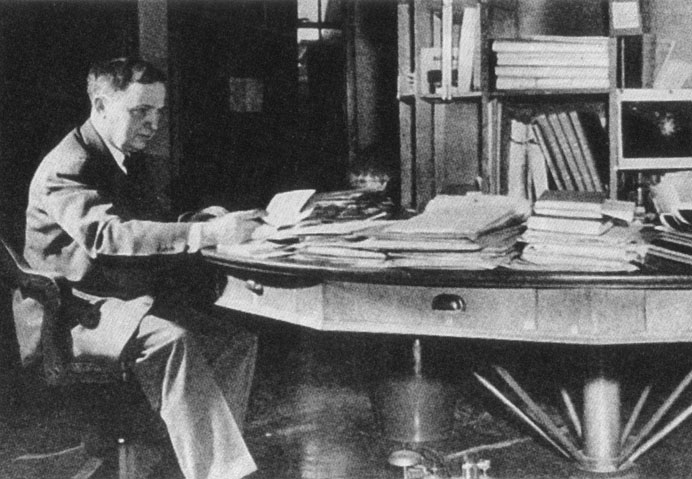 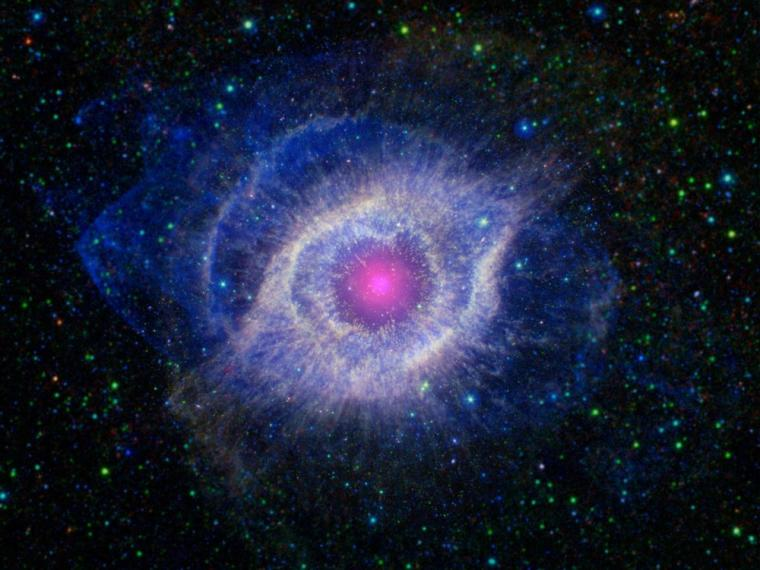 